Глава муниципального образования Переволочского сельского поселения Руднянского района Смоленской областиПОСТАНОВЛЕНИЕ         от 30.03. 2012г     № 7/2О проведении месячника по санитарной уборке. В целях приведения территории населенных пунктов в должное санитарное состояние, в соответствии с «Правилами по благоустройству, озеленению, обеспечения чистоты и порядка на территории муниципального образования Переволочского сельского поселения Руднянского района Смоленской области» принятого решением Совета депутатов Переволочского сельского поселения №48 от 21 февраля 2007года.ПОСТАНОВЛЯЮ :Установить на территории Переволочского сельского поселения с 01 апреля 2012 года месячник по санитарной уборке населенных пунктов от накопившегося в зимний период мусора.Довести закрепление прилегающих территорий подлежащих уборке до сведения  ответственных лиц. (Приложение №1)Организациям  всех форм собственности расположенным на территории сельского поселения, принять меры по санитарной очистке прилегающих территорий.Гражданам проживающих в индивидуальных жилых домах и в многоквартирных домах, организовать уборку придомовых территорий.    С 30 апреля 2012 года организовать комиссию из числа работников Администрации Переволочского сельского поселения, совместно с участковым уполномоченным (Старикович С.В.), депутатов Переволочского сельского поселения, лиц общественности, с целью комиссионного осмотра территорий и при необходимости к привлечению виновных в соответствии с Кодексом Российской Федерации об административных правонарушениях и законом Смоленской области «Об административных правонарушениях на территории Смоленской области».  В.А.ЧерняковПриложение № 1к постановлению Главы МО Переволочского сельского поселения №__ от ___________2012 года.П Е Р Е Ч Е Н Ьтерриторий, закрепленных за организациями, предприятиями, физическими лицами для санитарной очистки сельского поселения.Лица, ответственные за уборку территорииНаименование территории ПримечаниеОтв. лицо1234Руководители организаций, предприятий, учреждений, ЧПЗемельные участки организаций, предприятий, учреждений и прилегающие территории, включающие проезжую часть, обочины, газоны и водоотводные канавы улиц, переулков, проездов, Уборка мусора, скашивание газонов и обочин, очистка от травы и побелка бордюров, стволов деревьев, обрезка травы вокруг столбов линий электропередач и связи, вырубка сорных кустарников и поросли вокруг деревьев.д. Переволочье Администрация сельского поселения Земельный участок прилегающей территории, включающий проезжую часть, обочины, водоотводные канавы от дома Усова, до поворота на ул.к ЯкушкинуБабурченкова В.Н.д. ПереволочьеФАП, библиотекаЦентральная улица от дома Греченковой до перекрестка к магазинуБодревич Н.ВДеева Т.АЧП МоисеенковПрилегающая к торговому павильону территория.Моисеенков В.П.д. Переволочье магазинПрилегающая к зданию территория, левая и правая сторона дороги на .Усова Е.И.Свердловская основная школаЗемельный участок прилегающей территории к школе, левая и правая сторона дороги от первой улицы до перекресткаМоисеенкова Л.А.Переволочский СДК,Прилегающая к зданию территория, правая и левая сторона дороги до перекрестка на молодежную улицу.Меркулова Т.Б.ДООО «Приозерье» бригадный дом Прилегающая к зданию территорияШипуля В.В.д. Карташевичи ФАППрилегающая к зданию территория по 15-ти метровому периметру, левая и правая сторона центр. дороги  к СДКПрохоренкова В.В.д. Карташевичи отделение связиПрилегающая к зданию территория, , левая и правая сторона центр. дороги  к авто. остановкиШалпакова В.В.Карташевичская основная школаПрилегающая к зданию территория, левая и правая сторона дороги от школы к стеле (15 метровая полоса), газоны от стелы до территории отделения связи Иваничкин В.В.КФХ КудреватыхПрилегающая к зданию территория, дорога в сторону здания ФАП до перекресткаКудреватых В.Н.д. Карташевичи СДК, библиотекаПрилегающая к зданию территория, газоны левая и правая сторона дороги перед СДКПещенко В.Б.Автухова В.В.д. Карташевичи магазин Прилегающая к зданию 20 метровая  территория, газона напротив магазинад. Микулино магазинПрилегающая к зданию территория, левая и правая сторона дороги на . по периметру территорииЖевлакова Т.М.д. Микулино ФАППрилегающая к зданию территория, левая и правая сторона дороги на . по периметру территорииБояринова О.Г.д. Красный Двор контора ООО «Руднянский животноводческий комплекс»Прилегающая к зданию конторы территория, левая и правая сторона дороги на . по периметру территории, прилегающая территория к хозяйственным постройкамШипуля В.В.ЧП Наумович Прилегающая территория к торговому павильону, Наумович Л.А.д. Красный Двор Торговый павильон «Руднязернопродукт»Прилегающая территория к торговому павильонуМелешков Ю.В.Владельцы частных жилых домовЗемельные участки домовладений и прилегающие территории по границе участка вдоль улиц, проездов и общественных проходов до середины проезжей части или проходаУборка мусора, обкос травы, очистка от травы и обрезка стволов деревьев, обрезка травы вокруг столбов линий электропередач и связи, вырубка сорных кустарников и поросли вокруг деревьев, ремонт и окраска ограждений домовладенийЖители многоквартирных жилых домовПридомовые земельные участки, включающие двор и прилегающие территории по границе участка вдоль улиц, проездов и общественных проходов до середины проезжей части или проходаУборка мусора, обкос газона и обочины, очистка от травы  стволов деревьев, обрезка травы вокруг столбов линий электропередач и связи, вырубка сорных кустарников и поросли вокруг деревьев.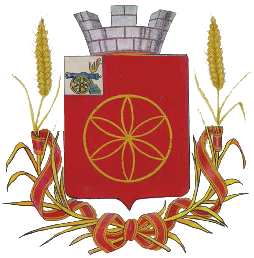 